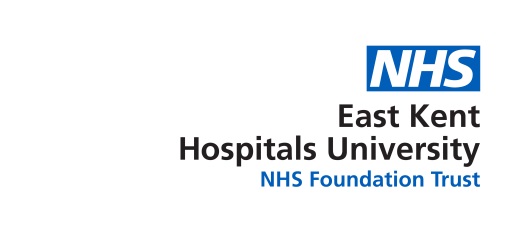 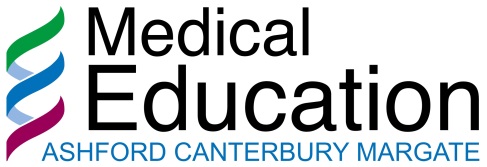 EKHUFT HEKSS SAS Doctors Development FundApplication Form 2020/2021Appendix 1SAS Doctors Development Funding at HEKSS - GuidanceRound 1 development funding bid application will open for one month between April/May annually. SAS funds are to be used in addition to the normal study leave budget of the Trust and are not meant to be a replacement for that.The use of funds can be a combination of HEKSS and Trust-based activities. It should generally be used to fund for specific career development opportunities as opposed to maintaining current professional practice, which should be funded by the Trusts’ study leave budget. So conference attendance would not normally be funded. The SAS Doctors funding will be subjected to strict and regular scrutiny measures. The SAS Tutors/ Trust Leads should discuss the priority of allocation of funding with the SAS doctors and any special needs/ developmental requirements should be in keeping with the departmental and Trust objectives. DMEs should be kept up to date with the local requirements. Allocation is not generally for the individual SAS doctors, which allows the funds to be used more flexibly. This funding is to be used for the development of Staff Grade doctors, Specialty Doctors and Associate Specialists who are in substantive posts. This funding is not for locum posts. The SAS Tutors/ Trust Leads, in consultation with the SAS doctors in their Trusts can organise local study days and courses which would be offered to SAS doctors in the region.Top up training and CESR (Article 14) application supportThe application from individual doctors requesting support from HEKSS needs to be supported by the local trust and letter of support from DME and Medical Director will be required.Letter from the GMC outlining what training requirements are specifically needed will also have to be submitted along with the application. In all cases advice may be sought from the HEKSS SAS advisory group (who will advice on the feasibility of the application). Where required further advice from Head of School may also be sought. Where HEKSS agrees to support, funds can only be released only on the basis of matching funds from the employer (applies to article 14 top up funds only). Funds will always be paid to the employer not to the individual and overseas travel and accommodation will not be funded.The following categories are usually not funded by HEKSS from SAS Developmental fundsFees for Article 14/CESR applications Travel expenses including subsidence allowances and overseas courses Back fill for postsCourses which are funded centrally by HEKSSATLS/APLS/Paediatrics life support courses (not an exhaustive list)- these are usually through trust fundsMSc courses - the SAS doctor and the trust need to be aware that funding is only for one year. There should not be an expectation that funding will follow in subsequent years as it is subject to the allocation of future fundingIn accordance to guidance from COPSAS group, Developmental funds are restricted to doctors in the SAS grade, which includes Staff Grade, Associate Specialists and Specialty doctors and cannot be extended to other non-standard grades or trust appointmentsLeadership courses which are already delivered by HEKSSRCP Educational Supervisor Training (formerly known as QESP) which is delivered in conjunction with HEKSSThis form should be used for all applications to be considered for funding from the HEKSS SAS Doctors’ Development Fund.  The purpose of the SAS Doctors’ Development Fund is to provide special financial assistance to individuals by way of a contribution towards the cost of carrying out a course of study or project, for the purpose of enhancing their contribution to service delivery.  This could include aspects of additional training and experience towards CESR route to specialist registration.  All doctors working in substantive Staff Grade, Specialty Doctor and Associate Specialist (SAS) contracts within the NHS are eligible to apply.  Please read the guidance notes in Appendix 1, before completing the form.The Application Form should be fully completed, including sponsoring support from Clinical Supervisor and SAS Tutor where applicable.This funding is additional and complementary to the normal study leave funding, provided by employers.  Any courses which would be expected to be covered by study leave, or that would be considered to be mandatory training by employers, should continue to be applied for in the usual way.Incomplete applications will be returned to the applicant resulting in an inevitable delay in processing.This form should be used for all applications to be considered for funding from the HEKSS SAS Doctors’ Development Fund.  The purpose of the SAS Doctors’ Development Fund is to provide special financial assistance to individuals by way of a contribution towards the cost of carrying out a course of study or project, for the purpose of enhancing their contribution to service delivery.  This could include aspects of additional training and experience towards CESR route to specialist registration.  All doctors working in substantive Staff Grade, Specialty Doctor and Associate Specialist (SAS) contracts within the NHS are eligible to apply.  Please read the guidance notes in Appendix 1, before completing the form.The Application Form should be fully completed, including sponsoring support from Clinical Supervisor and SAS Tutor where applicable.This funding is additional and complementary to the normal study leave funding, provided by employers.  Any courses which would be expected to be covered by study leave, or that would be considered to be mandatory training by employers, should continue to be applied for in the usual way.Incomplete applications will be returned to the applicant resulting in an inevitable delay in processing.This form should be used for all applications to be considered for funding from the HEKSS SAS Doctors’ Development Fund.  The purpose of the SAS Doctors’ Development Fund is to provide special financial assistance to individuals by way of a contribution towards the cost of carrying out a course of study or project, for the purpose of enhancing their contribution to service delivery.  This could include aspects of additional training and experience towards CESR route to specialist registration.  All doctors working in substantive Staff Grade, Specialty Doctor and Associate Specialist (SAS) contracts within the NHS are eligible to apply.  Please read the guidance notes in Appendix 1, before completing the form.The Application Form should be fully completed, including sponsoring support from Clinical Supervisor and SAS Tutor where applicable.This funding is additional and complementary to the normal study leave funding, provided by employers.  Any courses which would be expected to be covered by study leave, or that would be considered to be mandatory training by employers, should continue to be applied for in the usual way.Incomplete applications will be returned to the applicant resulting in an inevitable delay in processing.This form should be used for all applications to be considered for funding from the HEKSS SAS Doctors’ Development Fund.  The purpose of the SAS Doctors’ Development Fund is to provide special financial assistance to individuals by way of a contribution towards the cost of carrying out a course of study or project, for the purpose of enhancing their contribution to service delivery.  This could include aspects of additional training and experience towards CESR route to specialist registration.  All doctors working in substantive Staff Grade, Specialty Doctor and Associate Specialist (SAS) contracts within the NHS are eligible to apply.  Please read the guidance notes in Appendix 1, before completing the form.The Application Form should be fully completed, including sponsoring support from Clinical Supervisor and SAS Tutor where applicable.This funding is additional and complementary to the normal study leave funding, provided by employers.  Any courses which would be expected to be covered by study leave, or that would be considered to be mandatory training by employers, should continue to be applied for in the usual way.Incomplete applications will be returned to the applicant resulting in an inevitable delay in processing.For OfficeUse Only:Reference No:Received:Panel Date:For OfficeUse Only:1a Personal Details1a Personal Details1a Personal Details1a Personal Details1a Personal DetailsTitle: Job Title:First Name: Surname: Surname: Home Address: Work E-mail Address: Daytime Telephone No.: Mobile Telephone No.:Mobile Telephone No.:1b Employment Details1b Employment Details1b Employment Details1b Employment Details1b Employment Details1b Employment Details1b Employment DetailsCurrent Site: Current Grade (must be substantive contract on SAS terms and conditions of serviceSpecialty:Specialty:Specialty:Date appointed to current post: Main roles: briefly describe your clinical work or other practice on a week to week basis and the type of caseload and other work you manageIs this expected to change significantly in the next two years?Yes    Yes    No    No    No    No    If yes, please indicate howSection 2 – Contact with Clinical Supervisor  *We would strongly recommend that you contact your Clinical Supervisor and have them review and support your application before submissionSection 2 – Contact with Clinical Supervisor  *We would strongly recommend that you contact your Clinical Supervisor and have them review and support your application before submissionSection 2 – Contact with Clinical Supervisor  *We would strongly recommend that you contact your Clinical Supervisor and have them review and support your application before submissionSection 2 – Contact with Clinical Supervisor  *We would strongly recommend that you contact your Clinical Supervisor and have them review and support your application before submissionSection 2 – Contact with Clinical Supervisor  *We would strongly recommend that you contact your Clinical Supervisor and have them review and support your application before submissionSection 2 – Contact with Clinical Supervisor  *We would strongly recommend that you contact your Clinical Supervisor and have them review and support your application before submissionSection 2 – Contact with Clinical Supervisor  *We would strongly recommend that you contact your Clinical Supervisor and have them review and support your application before submissionHave you consulted with your Clinical \Super about this application?Have you consulted with your Clinical \Super about this application?Have you consulted with your Clinical \Super about this application?Have you consulted with your Clinical \Super about this application?Yes    Yes    No *   Has your local Clinical Supervisor  reviewed your application form prior to signing it before supporting your application? (please request them to complete section 7)Has your local Clinical Supervisor  reviewed your application form prior to signing it before supporting your application? (please request them to complete section 7)Has your local Clinical Supervisor  reviewed your application form prior to signing it before supporting your application? (please request them to complete section 7)Has your local Clinical Supervisor  reviewed your application form prior to signing it before supporting your application? (please request them to complete section 7)Yes    Yes    No *   Sections 3a – Application type A – CESR for Doctors – only applicable to Doctors who have had a response from the GMC regarding their application.Sections 3a – Application type A – CESR for Doctors – only applicable to Doctors who have had a response from the GMC regarding their application.Sections 3a – Application type A – CESR for Doctors – only applicable to Doctors who have had a response from the GMC regarding their application.If Yes, please provide details:Date of CESR Application submitted:Response from GMC:(copy of response from GMC to be attached)Date of Application.Section 3b – CESR related development needs  Section 3b – CESR related development needs  Section 3b – CESR related development needs  Section 3b – CESR related development needs  Section 3b – CESR related development needs  Is this application to support a current CESR undertaking for secondment or experiential learning to achieve a curriculum competency? (If No, please go now to section 4)If Yes, please provide details of development requirement and approximate costsYes                      No    Yes                      No    Yes                      No    Yes                      No    Section 4  – Non CESR related experiential or development activity Section 4  – Non CESR related experiential or development activity Section 4  – Non CESR related experiential or development activity Section 4  – Non CESR related experiential or development activity Section 4  – Non CESR related experiential or development activity 4.1  Please describe the activity for which you are seeking funding4.1  Please describe the activity for which you are seeking funding4.1  Please describe the activity for which you are seeking funding4.1  Please describe the activity for which you are seeking funding4.1  Please describe the activity for which you are seeking funding4.2  Please confirm the expected start date
      (note: retrospective applications cannot be approved)4.2  Please confirm the expected start date
      (note: retrospective applications cannot be approved)4.2  Please confirm the expected start date
      (note: retrospective applications cannot be approved) Is this activity reflected on your 
Personal Development Plan? Is this activity reflected on your 
Personal Development Plan? Is this activity reflected on your 
Personal Development Plan?Yes   No   4.4  In what way is this activity different to that supported by local study leave?4.4  In what way is this activity different to that supported by local study leave?4.4  In what way is this activity different to that supported by local study leave?4.4  In what way is this activity different to that supported by local study leave?4.4  In what way is this activity different to that supported by local study leave?4.5  Will this activity enable you to deliver a new service or practice?          (If No, go to 4.7)4.5  Will this activity enable you to deliver a new service or practice?          (If No, go to 4.7)4.5  Will this activity enable you to deliver a new service or practice?          (If No, go to 4.7)Yes   No   If Yes, outline a brief description of this new service below If Yes, outline a brief description of this new service below If Yes, outline a brief description of this new service below If Yes, outline a brief description of this new service below If Yes, outline a brief description of this new service below 4.6  Indicate which manager you have discussed this with. If a new service clinical or managerial service, you should have discussed this with your Clinical Supervisor or Service Lead or equivalent.  If a new delivery of educational service, you should have discussed this with your SAS Tutor OR DME.4.6  Indicate which manager you have discussed this with. If a new service clinical or managerial service, you should have discussed this with your Clinical Supervisor or Service Lead or equivalent.  If a new delivery of educational service, you should have discussed this with your SAS Tutor OR DME.Name of Service Leads:
Name of SAS Tutor:Name of DME:Name of Service Leads:
Name of SAS Tutor:Name of DME:Name of Service Leads:
Name of SAS Tutor:Name of DME:4.7  In what other way(s) than detailed in 4.4 would the experience and/or knowledge gained from this activity:  Note: especially in the case of academic courses or didactic courses, a detailed explanation of the practical difference to your PRACTICE and PATIENTS that this course will deliver should be given.4.7  In what other way(s) than detailed in 4.4 would the experience and/or knowledge gained from this activity:  Note: especially in the case of academic courses or didactic courses, a detailed explanation of the practical difference to your PRACTICE and PATIENTS that this course will deliver should be given.a) benefit your clinical practice?b) benefit the team, service or department you work in?c) benefit the patients you care for?Section 5 – Funding details Section 5 – Funding details Section 5 – Funding details Breakdown of Costs for funding required 
(full estimates required –please attach)Course feesTotal Funds Requested: 
Section 6 – Declaration Section 6 – Declaration I declare that the information given in support of my application, including information on this form and any appendices, is to the best of my knowledge and belief true and complete. I understand that if it is subsequently discovered that any statement is false or misleading, or that I have withheld relevant information, particularly on additional funding received, any funding approved by the SAS Doctors’ and Dentists’ Professional Development Funding Panel may be withdrawn.I declare that the information given in support of my application, including information on this form and any appendices, is to the best of my knowledge and belief true and complete. I understand that if it is subsequently discovered that any statement is false or misleading, or that I have withheld relevant information, particularly on additional funding received, any funding approved by the SAS Doctors’ and Dentists’ Professional Development Funding Panel may be withdrawn.Signed:Date:Section 7 – Clinical Supervisor - Additional Supporting Information Please provide any additional information in relation to this application, which you feel the funding panel would benefit from knowing – to be completed by the Clinical SupervisorClinical Supervisor Signature:Clinical Supervisor Signature:Clinical Supervisor Signature:Date:Date:Date:Section 8 Service Approval – Service Lead/Clinical Director (where applicable) Section 8 Service Approval – Service Lead/Clinical Director (where applicable) Section 8 Service Approval – Service Lead/Clinical Director (where applicable) Section 8 Service Approval – Service Lead/Clinical Director (where applicable) Section 8 Service Approval – Service Lead/Clinical Director (where applicable) Section 8 Service Approval – Service Lead/Clinical Director (where applicable) Section 8 Service Approval – Service Lead/Clinical Director (where applicable) Section 8 Service Approval – Service Lead/Clinical Director (where applicable) Section 8 Service Approval – Service Lead/Clinical Director (where applicable) Section 8 Service Approval – Service Lead/Clinical Director (where applicable) 8.a.1) Where relevant and in relation to section 3 or 4, please detail the discussed additional or new educational or clinical service that you believe this application will support. 8.a.1) Where relevant and in relation to section 3 or 4, please detail the discussed additional or new educational or clinical service that you believe this application will support. 8.a.1) Where relevant and in relation to section 3 or 4, please detail the discussed additional or new educational or clinical service that you believe this application will support. 8.a.1) Where relevant and in relation to section 3 or 4, please detail the discussed additional or new educational or clinical service that you believe this application will support. 8.a.1) Where relevant and in relation to section 3 or 4, please detail the discussed additional or new educational or clinical service that you believe this application will support. 8.a.1) Where relevant and in relation to section 3 or 4, please detail the discussed additional or new educational or clinical service that you believe this application will support. 8.a.1) Where relevant and in relation to section 3 or 4, please detail the discussed additional or new educational or clinical service that you believe this application will support. 8.a.1) Where relevant and in relation to section 3 or 4, please detail the discussed additional or new educational or clinical service that you believe this application will support. 8.a.1) Where relevant and in relation to section 3 or 4, please detail the discussed additional or new educational or clinical service that you believe this application will support. 8.a.1) Where relevant and in relation to section 3 or 4, please detail the discussed additional or new educational or clinical service that you believe this application will support. 8.a.2) The planned above service development is significantly dependent upon the training to be funded through this application8.a.2) The planned above service development is significantly dependent upon the training to be funded through this application8.a.2) The planned above service development is significantly dependent upon the training to be funded through this application8.a.2) The planned above service development is significantly dependent upon the training to be funded through this application8.a.2) The planned above service development is significantly dependent upon the training to be funded through this applicationYes   Yes   No   No   No   8.a.3) The additional/new service is expected to commence (please provide date)8.a.3) The additional/new service is expected to commence (please provide date)8.a.3) The additional/new service is expected to commence (please provide date)8.a.3) The additional/new service is expected to commence (please provide date)8.a.3) The additional/new service is expected to commence (please provide date)8.a.4) I can confirm that this individual will be supported to develop this service on completion of their learning8.a.4) I can confirm that this individual will be supported to develop this service on completion of their learning8.a.4) I can confirm that this individual will be supported to develop this service on completion of their learning8.a.4) I can confirm that this individual will be supported to develop this service on completion of their learning8.a.4) I can confirm that this individual will be supported to develop this service on completion of their learningYes   Yes   No   No   No   8.a.5) I can confirm this individual will be released for this learning8.a.5) I can confirm this individual will be released for this learning8.a.5) I can confirm this individual will be released for this learning8.a.5) I can confirm this individual will be released for this learning8.a.5) I can confirm this individual will be released for this learningYes   Yes   No   No   No   8.a.6) Any additional comments about your support of this application8.a.6) Any additional comments about your support of this application8.a.6) Any additional comments about your support of this application8.a.6) Any additional comments about your support of this application8.a.6) Any additional comments about your support of this application8.a.6) Any additional comments about your support of this application8.a.6) Any additional comments about your support of this application8.a.6) Any additional comments about your support of this application8.a.6) Any additional comments about your support of this application8.a.6) Any additional comments about your support of this applicationSignature and emailSignature and emailEmail 
     Email 
     Email 
     Email 
     Email 
     Print Name:Print Name:Title:Title:Title:Title:Date of receipt of application & date of signingDate of receipt of application & date of signingDate received 
     Date received 
     Date received 
     Date signed 
     Date signed 
     Date signed 
     Date signed 
     Date signed 
     Department Address and contact telephone:Department Address and contact telephone:AddressAddressAddressTelephone 
     Telephone 
     Telephone 
     Telephone 
     Telephone 
     8 b) SAS Tutor or Director of Medical Education8 b) SAS Tutor or Director of Medical Education8 b) SAS Tutor or Director of Medical Education8 b) SAS Tutor or Director of Medical Education8 b) SAS Tutor or Director of Medical Education8 b) SAS Tutor or Director of Medical Education8 b) SAS Tutor or Director of Medical Education8 b) SAS Tutor or Director of Medical Education8 b) SAS Tutor or Director of Medical Education8 b) SAS Tutor or Director of Medical Education8.b.1) I support this application8.b.1) I support this application8.b.1) I support this application8.b.1) I support this applicationYes   Yes   Yes   Yes   No *  No *  8.b.2 ) Any additional comments about the suitability of this application* please also state any reason for non-support8.b.2 ) Any additional comments about the suitability of this application* please also state any reason for non-support8.b.2 ) Any additional comments about the suitability of this application* please also state any reason for non-support8.b.2 ) Any additional comments about the suitability of this application* please also state any reason for non-support8.b.2 ) Any additional comments about the suitability of this application* please also state any reason for non-support8.b.2 ) Any additional comments about the suitability of this application* please also state any reason for non-support8.b.2 ) Any additional comments about the suitability of this application* please also state any reason for non-support8.b.2 ) Any additional comments about the suitability of this application* please also state any reason for non-support8.b.2 ) Any additional comments about the suitability of this application* please also state any reason for non-support8.b.2 ) Any additional comments about the suitability of this application* please also state any reason for non-supportSignature and emailEmail 
     Email 
     Email 
     Email 
     Email 
     Print Name:Title:Date of receipt of application & date of signingDate received 
     Date received 
     Date received 
     Date received 
     Date signed 
     Date signed 
     Date signed 
     Date signed 
     Date signed 
     Telephone: